Allegato n° 1 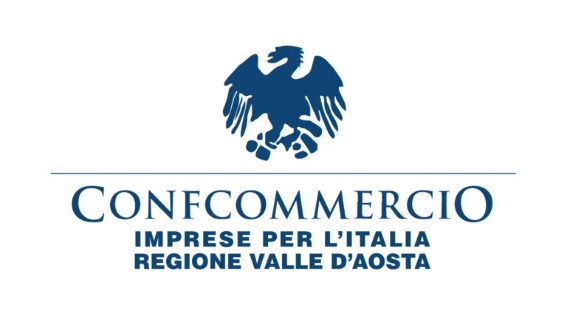 MODULO DI RICHIESTA INERENTE AL BANDO PER L’EROGAZIONE DI AIUTI A FAVORE DEGLI OPERATORIECONOMICI TITOLARI DI ATTIVITÀ RIENTRANTI NEL CODICE ATECO 47Dati del richiedenteNome ………………………………. Cognome ………………………….. Luogo di nascita …………………….. Data di nascita……………………………………… residente in Via ………………………………. Numero …….....  Comune ……………………………., (prov. ……….)   Codice fiscale ……………………………………..Dati dell’esercizio Nome dell’attività ……………………………………………………………    sito in via ……………………………………………………… Comune…………………………….  P. Iva………………………………………………………………………..Superficie di vendita ……………………………….. Mq (metri quadri) N.B. Non sono ammessi tra i beneficiari quelle attività che dispongono di un locale con superfice di vendita superiore ai 250 mqSi ricorda che sono ammessi tra i beneficiari tutti i titolari di attività rientranti nel codice ATECO 47, in possesso di partita IVA, ad esclusione di: commercio al dettaglio ambulante di altri prodotti nca (G478909); commercio al dettaglio di prodotti vari, mediante l'intervento di un dimostratore o di un incaricato alla vendita (porta a porta) (G47991); commercio al dettaglio di armi e munizioni, articoli militari (G47785); gestione di apparecchi che consentono vincite in denaro funzionanti a moneta o a gettone (R920002). L’attività a cui si fa riferimento rientra nei casi previsti dal Codice ATECO 47?    SI         NO Tipologia dei prodotti/servizi in vendita presso la vostra attività: …………………………………………………………………………………………………………………………………………………………………Sottocategoria di commercio dettaglio esercizi non specializzati. Spuntare la casella. 47.1 Commercio al dettaglio di prodotti alimentari, bevande e tabacco in esercizi specializzati47.2 commercio al dettaglio di carburante per autotrazione in esercizi specializzati47.3 commercio al dettaglio di apparecchiature informatiche e per le telecomunicazioni (ict) 47.4 esercizi specializzati47.5 commercio al dettaglio di altri prodotti per uso domestico in esercizi specializzati47.6 commercio al dettaglio di articoli culturali e ricreativi in esercizi specializzati47.7 commercio al dettaglio di altri prodotti in esercizi specializzatiDati del contratto di locazione registratoCodice identificativo del contratto ……………………………………………………………………………………………Parti contraenti Locatore	Nome ………………………………. Cognome ………………………….. Luogo di nascita …………………….. Data di nascita……………………………………… residente in Via ………………………………. Numero …….....  Comune ……………………………., (prov. ……….)   Codice fiscale ……………………………………..IBAN del proprietario dell’immobile: ………………………………………………………………………………………………………………………………………………………..Locatario Nome ………………………………. Cognome ………………………….. Luogo di nascita …………………….. Data di nascita……………………………………… residente in Via ………………………………. Numero …….....  Comune ……………………………., (prov. ……….)   Codice fiscale ……………………………………..Data di inizio e fine del contratto di locazione: …………………………………                   ……...…………………………….. Importo canone annuo: …………………………………………… €Importo richiesto a ConfCommercio: …………………………………………………………………………….. €Rate di affitto insolute (indicare il numero di mensilità non corrisposte e il periodo a cui queste fanno riferimento): ………………………………………………………………………………………………………………………………………………………………………………………………………………………………………………………………………………………………………………………………………………………………………………………………………………………………………………………………………………………………………………………………………………………………………………………………………………………………………………………………………………………………Note aggiuntive. Di seguito è possibile riportare ulteriori informazioni sullo stato di necessità e la grave situazione economica in cui si versa: ……………………………………………………………………………………………………………………………………………………………………………………………………………………………………………………………………………………………………………………………………………………………………………………………………………………………………………………………………………………………………………………………………………………………………………………………………………………………………………………………………………………………………………………………………………………………………………………………………………………………………………………………………………………………………………………………………………………………………………………………………………………………………………...Informativa sul trattamento dei dati personali, resa dal Titolare del trattamento Fondazione Comunitaria della Valle d’Aosta OnlusAi sensi degli artt. 13 - 14 del Reg. (UE) 2016/679 in materia di protezione dei dati personali, Fondazione Comunitaria della Valle d’Aosta Onlus (di seguito “Fondazione”), in qualità di Titolare del trattamento, nell’ambito del “BANDO PER L’EROGAZIONE DI AIUTI A FAVORE DEGLI OPERATORI ECONOMICI TITOLARI DI ATTIVITÀ RIENTRANTI NEL CODICE ATECO 47 - Seconda edizione”, di seguito “Bando”, informa di quanto segue: FONTE E CATEGORIE DEI DATI PERSONALI I dati personali sono raccolti direttamente dalla Fondazione o per tramite del partner Confcommercio Imprese per l’Italia - Regione Autonoma Valle d’Aosta  (di seguito “Partner”) che si candida al Bando o ad altre utilità. I dati raccolti riguardano i seguenti interessati: i legali rappresentanti del soggetto richiedente, presso cui i dati sono raccolti direttamente mediante la modulistica di bando e successivamente in caso di aggiudicazione del contributo; i collaboratori e le altre persone aventi causa con il soggetto richiedente citati nella documentazione di bando inviata dal soggetto richiedente e coinvolte nella realizzazione del progetto per il quale il proponente presenta richiesta di contributo. I dati personali trattati riguardano dati anagrafici e identificativi quali ad esempio: nome e cognome, codice fiscale, indirizzo di residenza, recapiti (numero di telefono fisso e cellulare, indirizzo e-mail), ecc e quanto di altro richiesti nella documentazione di bando. Possono anche riguardare, informazioni inerenti all’attività lavorativa e professionale, alla situazione familiare, alla situazione economica, patrimoniale, finanziaria e previdenziale. Alcuni dati potrebbero essere raccolti dal Titolare presso banche dati pubbliche, internet, ecc. per verificare quanto dichiarato per la partecipazione al bando o anche successivamente, in caso di aggiudicazione del contributo. FINALITA' DEL TRATTAMENTO A CUI SONO DESTINATI I DATI I dati personali comunicati dal soggetto proponente e quelli raccolti dal Titolare sono trattati ed utilizzati per dar seguito alla richiesta di partecipazione al Bando nell'ambito dell’attività statutaria del Titolare del trattamento e secondo le seguenti finalità: dar seguito alla richiesta di partecipazione al Bando del soggetto richiedente, nello specifico per procedere alla verifica dei presupposti per la partecipazione, per la selezione e/o per l’aggiudicazione ed in generale per lo svolgimento del Bando e per i procedimenti amministrativi conseguenti per il monitoraggio e per la rendicontazione di spesa; finalità strettamente connesse alla verifica e deliberazione del contributo richiesto dal soggetto richiedente; finalità strettamente connesse e strumentali alla gestione dei rapporti con gli interessati (es. acquisizione di informazioni preliminari, esecuzione di operazioni sulla base degli obblighi derivanti da contratti, ecc); finalità connesse a obblighi previsti da leggi, nonché da disposizioni impartite da autorità a ciò legittimate dalla legge; finalità funzionali all'attività per le quali l'interessato ha facoltà di manifestare o no il consenso (ad es. invio di comunicazioni periodiche in merito alle iniziative del Titolare, ecc). BASI GIURIDICHE DEL TRATTAMENTO Il trattamento, in quanto relativo alla selezione mediante bando, è fondato, ai sensi degli artt. 6 com. 1 lett. b), c) del Reg.(UE) 2016/679, sull’attività precontrattuale tra il Titolare e il soggetto richiedente, tenuto conto che i dati contenuti nella documentazione (es. modulo di richiesta, dichiarazioni, autocertificazioni, attestazioni, relazioni, ecc.) sono spontaneamente trasmessi dal soggetto richiedente anche per conto, di eventuali altri interessati terzi, ai fini della partecipazione. In tal caso è il soggetto richiedente a provvedere ad informare ciascun interessato terzo ottenendo il consenso a comunicare i dati al Titolare scrivente che non deve quindi raccogliere il consenso direttamente da terzi interessati; inoltre il consenso non è comunque richiesto qualora il trattamento sia necessario per adempiere a specifici compiti o obblighi previsti dalla legge, da un regolamento o da una normativa comunitaria; mentre è necessario in tutti gli altri casi. La verifica e il monitoraggio sulla rendicontazione spettano all’ente finanziatore. MODALITA' DI TRATTAMENTO DEI DATI Per trattamento dei dati si intende la loro raccolta, registrazione, organizzazione, conservazione, elaborazione, modificazione, cancellazione e distruzione ovvero la combinazione di due o più di tali operazioni. In relazione alle sopraindicate finalità, il trattamento dei dati personali avviene mediante strumenti manuali, informatici e telematici, con logiche strettamente correlate alle finalità stesse e, comunque, in modo da garantire la sicurezza e la riservatezza. I dati personali saranno dunque trattati nel rispetto delle modalità indicate dal GDPR, il quale prevede, tra l'altro, che i dati siano trattati in modo lecito e secondo correttezza, raccolti e registrati per scopi determinati, espliciti e legittimi, esatti, e se necessario aggiornati, pertinenti, completi e non eccedenti rispetto alle finalità del trattamento, nel rispetto delle norme minime di sicurezza e dei diritti e delle libertà fondamentali, nonché della dignità dell'interessato con particolare riferimento alla riservatezza e alla identità personale. Non è svolto un processo decisionale automatizzato (ad es. di profilazione). CONFERIMENTO DEI DATI E CONSEGUENZE DEL RIFIUTO Il conferimento dei dati è facoltativo; tuttavia nel caso in cui gli interessati non comunichino i propri dati indispensabili e non permettano il trattamento, non sarà possibile procedere all’espletamento e messa in atto delle finalità di cui sopra. Per tutti i dati non indispensabili, la mancanza di alcune informazioni anche appartenenti a categorie particolari di dati personali potrebbe influenzare l’esito. TRASFERIMENTI EXTRA UE Il trattamento avverrà in Italia e UE. PERIODO DI CONSERVAZIONE La conservazione dei dati e dei documenti dura fino al termine della prescrizione legale dalla conclusione del Bando o dalla conclusione del progetto nel caso degli aggiudicatari. È fatto salvo l’ulteriore trattamento dei dati in caso di forza maggiore (ad es. per contenziosi legali, ecc.) e con riferimento al trattamento per il soggetto aggiudicatario. CATEGORIE DI SOGGETTI AI QUALI I DATI POSSONO ESSERE COMUNICATI i dati personali potranno essere comunicati a incaricati e responsabili del trattamento, tanto interni all’organizzazione del Titolare, quanto esterni, che svolgono specifici compiti ed operazioni tra cui: il personale amministrativo responsabile dei procedimenti finalizzati all’espletamento del bando; i componenti del Comitato; eventuali consulenti tecnici; a enti pubblici di vigilanza e nei casi previsti dalla legge; I dati personali non saranno oggetto di diffusione a meno di disposizioni di legge contrarie e fatta salva la pubblicazione della lista nominativa sul sito istituzionale, alla fine della procedura di selezione, e per gli eventuali obblighi di trasparenza, accesso civico, ecc. DIRITTI DELL’ INTERESSATO In ogni momento potrà: esercitare i Suoi diritti (accesso, rettifica, cancellazione, limitazione, portabilità, opposizione, assenza di processi di decisione automatizzati) quando previsto nei confronti del Titolare del trattamento, ai sensi degli artt. dal 15 al 22 del GDPR; proporre reclamo al Garante (www.garanteprivacy.it); qualora il trattamento si basi sul consenso, revocare tale consenso prestato, tenuto conto che la revoca del consenso non pregiudica la liceità del trattamento basata sul consenso prima della revoca. RECAPITI E CONTATTI Il titolare del trattamento è Fondazione Comunitaria della Valle d’Aosta Onlus con sede legale è in Aosta, Via San Giocondo 16. I recapiti sono: telefono 0165 231274; e-mail segreteria@fondazionevda.it L’elenco completo dei responsabili del trattamento è disponibile a richiesta. Presa visione e Acquisizione ulteriori consensi Ai sensi del Reg. (UE )2016/679, Il/La sottoscritto/a ___________________________________________ in qualità di:  Legale Rappresentante / Referente dell’organizzazione __________________________________ quale soggetto richiedente prende atto dell’informativa di cui sopra ed in particolare relativa al trattamento, mediante strumenti elettronici e non, in Italia, in UE ed eventualmente al di fuori, dei dati personali richiesti per l’esecuzione dei servizi necessarie a dar seguito agli obblighi contrattuali intrapresi e in generale per le finalità di cui alla suddetta informativa. Inoltre, □ Acconsente 	 □ Non acconsente 	al trattamento dei soli dati personali per l’invio di comunicazioni periodiche (es. newsletter) in merito alle iniziative del Titolare e per la rilevazione del grado di soddisfazione. □ Acconsente 	 □ Non acconsente 	al trattamento dei soli dati personali per l’invio di comunicazioni periodiche (es. newsletter) in merito alle iniziative di partner aventi causa con le iniziative del Titolare. Luogo________ e Data __/__/____ (firma leggibile) __________________________ 							Firma del Legale Rappresentante INFORMAZIONIPer il chiarimento di dubbi o la richiesta di maggiori informazioni si prega di contattare l’ufficio di segreteria di Confcommercio Valle d’Aosta ai seguenti recapiti:segreteria@ascomvda.it0165 40004 attivo da lunedì al venerdì con i seguenti orari 8-17:30. 